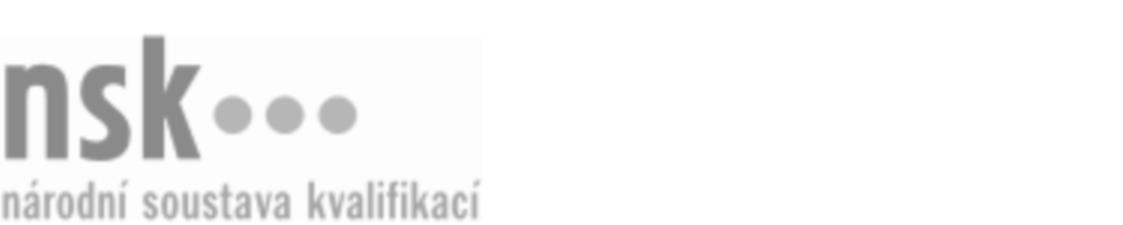 Autorizované osobyAutorizované osobyAutorizované osobyAutorizované osobyAutorizované osobyAutorizované osobyProgramátor (kód: 18-003-M) Programátor (kód: 18-003-M) Programátor (kód: 18-003-M) Programátor (kód: 18-003-M) Programátor (kód: 18-003-M) Programátor (kód: 18-003-M) Autorizující orgán:Ministerstvo vnitraMinisterstvo vnitraMinisterstvo vnitraMinisterstvo vnitraMinisterstvo vnitraMinisterstvo vnitraMinisterstvo vnitraMinisterstvo vnitraMinisterstvo vnitraMinisterstvo vnitraSkupina oborů:Informatické obory (kód: 18)Informatické obory (kód: 18)Informatické obory (kód: 18)Informatické obory (kód: 18)Informatické obory (kód: 18)Povolání:ProgramátorProgramátorProgramátorProgramátorProgramátorProgramátorProgramátorProgramátorProgramátorProgramátorKvalifikační úroveň NSK - EQF:44444Platnost standarduPlatnost standarduPlatnost standarduPlatnost standarduPlatnost standarduPlatnost standarduStandard je platný od: 29.10.2013Standard je platný od: 29.10.2013Standard je platný od: 29.10.2013Standard je platný od: 29.10.2013Standard je platný od: 29.10.2013Standard je platný od: 29.10.2013Programátor,  29.03.2024 15:08:31Programátor,  29.03.2024 15:08:31Programátor,  29.03.2024 15:08:31Programátor,  29.03.2024 15:08:31Strana 1 z 2Autorizované osobyAutorizované osobyAutorizované osobyAutorizované osobyAutorizované osobyAutorizované osobyAutorizované osobyAutorizované osobyAutorizované osobyAutorizované osobyAutorizované osobyAutorizované osobyK této profesní kvalifikaci nejsou zatím přiřazeny žádné autorizované osoby.K této profesní kvalifikaci nejsou zatím přiřazeny žádné autorizované osoby.K této profesní kvalifikaci nejsou zatím přiřazeny žádné autorizované osoby.K této profesní kvalifikaci nejsou zatím přiřazeny žádné autorizované osoby.K této profesní kvalifikaci nejsou zatím přiřazeny žádné autorizované osoby.K této profesní kvalifikaci nejsou zatím přiřazeny žádné autorizované osoby.Programátor,  29.03.2024 15:08:31Programátor,  29.03.2024 15:08:31Programátor,  29.03.2024 15:08:31Programátor,  29.03.2024 15:08:31Strana 2 z 2